PRACTICELearn word partners for the word beneflt and do the exercises that follow.beneflt (noun) a helpful or good efiect, or something intended to help:Verb + beneflt:derive / gain / get beneflt (from something)enjoy / have the beneflt of somethingbring / ofier/ provide beneflts[the drawbacks/risks, etc.] outweigh the beneflts of : : :Adjective + beneflt:considerable / enormous / great / tangible benefltlimited / marginal benefltpotential benefltlasting / immediate / long-term benefltadditional / extra benefltPhrases:be of beneflt to somebodybe for / to somebody’s benefltbeneflt(s) of somethingfor the beneflt of somethingbeneflt(s) from somethingbeneflt for somebodywith / without the beneflt of somethingA. Complete the sentence using the proper preposition.B. Complete the sentences using verbs from the list in the correct form.C. Complete the sentence using the appropriate adjective.The extra teaching is ofThe partnership has a lot ofMy job has theThe arrangement was to theirThe changes will be ofbeneflt to very bright children.beneflts.beneflt that it keeps me flt.beneflt.beneflt.Vocabulary Review: Room Types. Bedroom and Bathroom FacilitiesComplete the following sentences with one of the words given below.connecting rooms / balcony / showers / en suite / twin room / executive suite / double room / roomMy friend and I would like to spend weekend at your hotel. Is there a available?Could you please reserve a single room with bathroom for three nights?As you are travelling on business, you will probably prefer our with all state-of-the-art business facilities.10ActivityRead the online booking instructions given below and arrange them in the proper order.Travel tips: Booking a nice hotel and paying a good priceBooking a nice hotel and paying a good price is not as hard as people think. One of the top sites for hotel booking is www.booking.com . Here you can book any hotel in any country in the world. You can book with no fees and with a free cancellation policy. And you search hotel by the review score, price and stars.Sort the search by Review score and then by all reviewers.It is important to know the location of the hotel and whether it is accessible. You can check the location from Show map.Enter the city you wish to visit in the Destination hotel name.Now review the customer comments for this hotel. You can do this by clicking See all reviews.Enter your check-in and check-out dates and specify the number of guests. Then click Search.Then click Book now, enter your payment and contact details and the room is yours.If you think this hotel is okay for you, click on Back to hotel and book the room you like by scrolling down and choosing the type of room you like.From the left-hand side, fllter your search by the price you are willing to pay per night.It is also recommended that you choose the Free cancellation room conditions if you are not sure of the dates of your stay. Review cancellation policy to flnd out the limits for cancellation. You can do this by hovering the mouse over the blue question mark.Click on the hotel you like and review the facilities and description.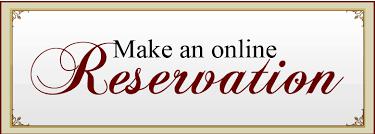 11Compare the advantages of the most popular hotel booking sites. Note that there is very little difierence in how each site functions. So, focus on:rewards plans,tools to help you get the best price, like price watch or price matching,best last minute deal,best complete travel package.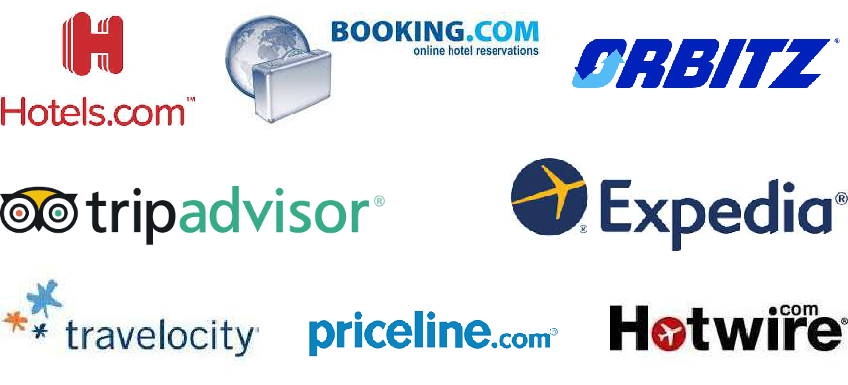 a.It would beher beneflt to have a year working abroad.her beneflt to have a year working abroad.her beneflt to have a year working abroad.her beneflt to have a year working abroad.her beneflt to have a year working abroad.her beneflt to have a year working abroad.her beneflt to have a year working abroad.her beneflt to have a year working abroad.her beneflt to have a year working abroad.her beneflt to have a year working abroad.her beneflt to have a year working abroad.her beneflt to have a year working abroad.her beneflt to have a year working abroad.her beneflt to have a year working abroad.her beneflt to have a year working abroad.b.The new textbooks will beThe new textbooks will beThe new textbooks will beThe new textbooks will beThe new textbooks will beThe new textbooks will beThe new textbooks will begreat benefltgreat benefltgreat benefltgreat benefltgreat benefltgreat benefltgreat benefltstudents.c.We are planting treesWe are planting treesWe are planting treesWe are planting treesWe are planting treesthe benefltthe benefltthe benefltthe benefltthe benefltthe environment.the environment.d.The benefltsThe benefltseasily available quality child care are obvious.easily available quality child care are obvious.easily available quality child care are obvious.easily available quality child care are obvious.easily available quality child care are obvious.easily available quality child care are obvious.easily available quality child care are obvious.easily available quality child care are obvious.easily available quality child care are obvious.easily available quality child care are obvious.easily available quality child care are obvious.easily available quality child care are obvious.easily available quality child care are obvious.easily available quality child care are obvious.easily available quality child care are obvious.e.Airport clubs are an exclusive benefltAirport clubs are an exclusive benefltAirport clubs are an exclusive benefltAirport clubs are an exclusive benefltAirport clubs are an exclusive benefltAirport clubs are an exclusive benefltAirport clubs are an exclusive benefltAirport clubs are an exclusive benefltAirport clubs are an exclusive benefltAirport clubs are an exclusive benefltAirport clubs are an exclusive benefltAirport clubs are an exclusive benefltfrequent °yers.frequent °yers.frequent °yers.frequent °yers.f.Mary derives some benefltMary derives some benefltMary derives some benefltMary derives some benefltMary derives some benefltMary derives some benefltdrinking herbal teas.drinking herbal teas.drinking herbal teas.drinking herbal teas.drinking herbal teas.drinking herbal teas.drinking herbal teas.drinking herbal teas.drinking herbal teas.g. He’s trying to prepare all his foodg. He’s trying to prepare all his foodg. He’s trying to prepare all his foodg. He’s trying to prepare all his foodg. He’s trying to prepare all his foodg. He’s trying to prepare all his foodg. He’s trying to prepare all his foodg. He’s trying to prepare all his foodg. He’s trying to prepare all his foodg. He’s trying to prepare all his foodg. He’s trying to prepare all his foodg. He’s trying to prepare all his foodthe beneflt of a cooker at thethe beneflt of a cooker at thethe beneflt of a cooker at thethe beneflt of a cooker at thethe beneflt of a cooker at themoment.moment.moment.a.Very often, the risks of a start-upVery often, the risks of a start-upVery often, the risks of a start-upVery often, the risks of a start-upVery often, the risks of a start-upits beneflts, espe-cially in case of a bank loan.cially in case of a bank loan.cially in case of a bank loan.b. He didn’tb. He didn’tmuch beneflt of an expensive education asmuch beneflt of an expensive education asmuch beneflt of an expensive education asmuch beneflt of an expensive education ashe continues to work as a waiter.he continues to work as a waiter.he continues to work as a waiter.he continues to work as a waiter.he continues to work as a waiter.he continues to work as a waiter.c.Foreign travelForeign travelof great beneflt to him: he learned howof great beneflt to him: he learned howof great beneflt to him: he learned howto cope with unexpected situations.to cope with unexpected situations.to cope with unexpected situations.to cope with unexpected situations.to cope with unexpected situations.to cope with unexpected situations.9999d. Jack knew he wouldd. Jack knew he wouldd. Jack knew he wouldd. Jack knew he wouldsome beneflt from taking moresome beneflt from taking moresome beneflt from taking moreexercise.exercise.exercise.exercise.exercise.e.Shethe flnancial beneflts of her success.the flnancial beneflts of her success.the flnancial beneflts of her success.the flnancial beneflts of her success.the flnancial beneflts of her success.the flnancial beneflts of her success.the flnancial beneflts of her success.f.Secure employment hasSecure employment hasSecure employment hasSecure employment hasSecure employment hasgreat beneflts to the area.great beneflts to the area.g. The drawback of high costsg. The drawback of high costsg. The drawback of high costsg. The drawback of high costsg. The drawback of high costsg. The drawback of high costsg. The drawback of high costsg. The drawback of high costsg. The drawback of high coststhe beneflts of medicalimprovements.improvements.improvements.improvements.improvements.h. The townh. The townh. The townmuch beneflt from the discovery of oil.much beneflt from the discovery of oil.much beneflt from the discovery of oil.much beneflt from the discovery of oil.1.I’d like to make aI’d like to make areservation for three nightsfrom the 18th to the 22nd of June.from the 18th to the 22nd of June.from the 18th to the 22nd of June.2.I’d like afor me and my wife and an adjoiningfor me and my wife and an adjoiningtwin room for my two daughters.twin room for my two daughters.twin room for my two daughters.5.All our bathrooms have baths, notAll our bathrooms have baths, notAll our bathrooms have baths, not.6.The room has awith a sea view.with a sea view.with a sea view.7.I’m sorry to inform you that we don’t have a suite available on DecemberI’m sorry to inform you that we don’t have a suite available on DecemberI’m sorry to inform you that we don’t have a suite available on DecemberI’m sorry to inform you that we don’t have a suite available on DecemberI’m sorry to inform you that we don’t have a suite available on DecemberI’m sorry to inform you that we don’t have a suite available on DecemberI’m sorry to inform you that we don’t have a suite available on December25th. But we can ofier25th. But we can ofier, with private bathrooms, with private bathroomsand a large common terrace.and a large common terrace.and a large common terrace.